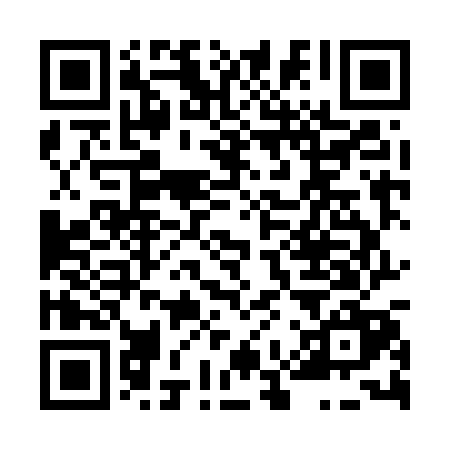 Ramadan times for Arnostka, Czech RepublicMon 11 Mar 2024 - Wed 10 Apr 2024High Latitude Method: Angle Based RulePrayer Calculation Method: Muslim World LeagueAsar Calculation Method: HanafiPrayer times provided by https://www.salahtimes.comDateDayFajrSuhurSunriseDhuhrAsrIftarMaghribIsha11Mon4:404:406:2612:154:126:046:047:4412Tue4:384:386:2412:154:136:066:067:4613Wed4:364:366:2212:144:146:086:087:4714Thu4:344:346:2012:144:166:096:097:4915Fri4:314:316:1812:144:176:116:117:5116Sat4:294:296:1612:134:186:126:127:5217Sun4:274:276:1312:134:196:146:147:5418Mon4:244:246:1112:134:216:156:157:5619Tue4:224:226:0912:134:226:176:177:5720Wed4:204:206:0712:124:236:186:187:5921Thu4:174:176:0512:124:246:206:208:0122Fri4:154:156:0312:124:256:216:218:0323Sat4:134:136:0112:114:266:236:238:0424Sun4:104:105:5912:114:286:246:248:0625Mon4:084:085:5612:114:296:266:268:0826Tue4:054:055:5412:104:306:276:278:1027Wed4:034:035:5212:104:316:296:298:1228Thu4:004:005:5012:104:326:306:308:1429Fri3:583:585:4812:104:336:326:328:1530Sat3:553:555:4612:094:346:336:338:1731Sun4:534:536:441:095:367:357:359:191Mon4:504:506:421:095:377:367:369:212Tue4:484:486:401:085:387:387:389:233Wed4:454:456:381:085:397:397:399:254Thu4:434:436:351:085:407:417:419:275Fri4:404:406:331:075:417:427:429:296Sat4:384:386:311:075:427:447:449:317Sun4:354:356:291:075:437:457:459:338Mon4:324:326:271:075:447:477:479:359Tue4:304:306:251:065:457:487:489:3710Wed4:274:276:231:065:467:507:509:39